The Partnership Learning TrustRiverside Bridge SchoolRiverside Bridge SchoolRiverside CampusRenwick RoadBarkingEssexIG11 OFUTel: 0203 946 5888E-mail: bridge@riversidecampus.com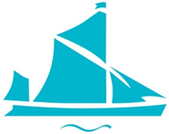 Appointment of  Phase LeaderAt Riverside Bridge SchoolContents:A letter from the Head of SchoolThe advertisement	Information about Riverside Bridge SchoolThe  Partnership Learning TrustAdvice on making an application	Job description	Person specificationSafeguarding Procedure                    Dear Colleague, 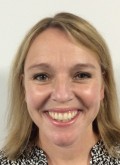 Thank you for taking an interest in our post of Primary/Secondary Trained Teachers at Riverside Bridge School on the new Riverside Campus.In this letter and the information pack we have tried to detail some of the relevant facts you need in order to make an informed choice about whether to proceed with your application. However, please do not hesitate to contact us at the school if you need any further information. There will be an opportunity for short listed candidates to visit the school and some additional details will be provided at that time if you are called for interview.The post has arisen following the expansion of the new Free Special School on our Riverside Campus. You would be joining a committed group of school leaders who are continuing to develop the provision and who are determined to develop Riverside Bridge into outstanding school. In particular, this post will be managed by and work closely with the Senior Leadership Team.Riverside Bridge School provision forms part of a co-located campus of secondary, primary and all age special schools. This post provides an ideal opportunity to work as a member of the Teaching team at a school in an exciting phase of development of a Free School Academy.Riverside is an Academy Free School with places for over 2000 pupils aged 4-16. The Directors of the Partnership Learning Trust and the Governing Body have a broad range of experience and expertise and are committed to ensuring that the educational needs of all pupils are met. We are looking for exceptional candidates who can assist the Head of School by providing a good quality of teaching to ensure that the provision continues on its’ successful journey.We are looking for enthusiastic motivated individuals to join a supportive team who are committed to raising standards and using innovative ways of enhancing the learning experience of the pupils.We are keen to attract individuals who can demonstrate an optimistic and aspirational attitude towards our pupils. Although it is desirable that you possess some prior experience of working with pupils with special educational needs, we are also keen for individuals who may not possess all the skills as yet, but could bring to us a positive “can do” approach and we will train you in the appropriate techniques and strategies. Whilst the duties of a teacher at Riverside Bridge are outlined in our job description, the successful candidate will be specifically responsible for a group of pupils with profound, severe or complex learning disabilities.  Some of our pupils may demonstrate challenging behaviour, restricted interests, repetitive and compulsive behaviours, extreme difficulty in communicating and hypersensitivity to sensory stimulation. Candidates must be committed to the education and development of a very special group of pupilsDetails of how to apply are provided. Please do make sure, however, that your application specifically addresses the requirements of the person specification. We would not wish to miss out on interviewing a good candidate because of simple omissions in the application form.Thank you, once again, for your interest in this post. We look forward to receiving your applicationYours sincerelyAnna HopeHead of SchoolRiverside Bridge School is a Special School for pupils aged from 4 – 16, which opened in September 2015. This School serves families and pupils in the London Borough of Barking and Dagenham and neighbouring boroughs. It is closely integrated with Riverside Primary School, which also opened in September 2015 and Riverside School, a mainstream secondary school, which is in the fifth year of operation.  Riverside Bridge School moved over to the permanent site in Renwick Road in September 2016, with the primary and secondary school joining in September 2017.Riverside Bridge School currently has 98 pupils and will grow steadily to reach its capacity of 180 over the next seven years. Pupils are admitted within the following categories of special needs:Autism spectrum disorder (ASD)Profound and multiple learning difficulties (PMLD)Severe learning difficulties (SLD)The school works closely with the Local Authority and benefits from support and advice from their partner school, the Outstanding Trinity School.We are keen to attract Teachers who can demonstrate an optimistic and aspirational attitude towards our pupils. Although it is desirable that you possess some prior experience of working with pupils with special educational needs, we are also keen for Teachers who may not possess all the skills as yet, but could bring to us a positive “can do” approach and we will train you in the appropriate techniques and strategies. Therefore, applications from Newly Qualified Teachers with an interest in teaching pupils with a wide range of learning difficulties are welcome.Selection CriteriaWe are looking for enthusiastic, committed individuals who:1)	Have experience of managing staff2)	Have experience of working with pupils with special educational needs or a proven interest in teaching pupils with a wide range of learning difficulties.3)	Have experience of, or is able to demonstrate the ability to develop curriculum delivery for pupils and plan for several                  subjects. 4)	Have demonstrable skill to implement individualised goals and objects to address the core features of SEN, based on individual strengths and identified needs5)	Is able to work as a member of a team as well as an ability to lead and direct other staff.6)	Is committed to their own professional development. 7)	Has effective personal organization, communication and ICT skills.       Application forms and further details are available from our school website www.bridge.riversidecampus.com or hebo@riverside.bardaglea.org.uk or on 020 8724 8033 and should be returned by email by the closing date below.Closing date:  Closing date:  Noon - Monday February 19th
Shortlisting – 23rd February 2018Interviews W/B 26th February 2018Riverside Bridge School is committed to safeguarding and promoting the welfare of our pupils and expects all staff and volunteers to share this commitment. A criminal record check via the DBS will be undertaken for the successful candidate.This post is exempt from the Rehabilitation of Offenders Act and a comprehensive screening process, including a disclosure check, will be undertaken on all applicants.Riverside Bridge School   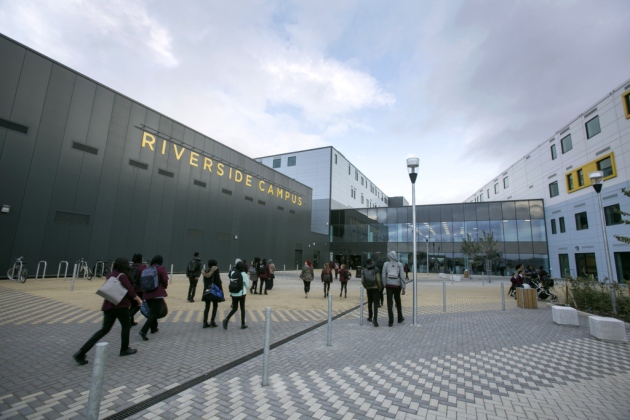 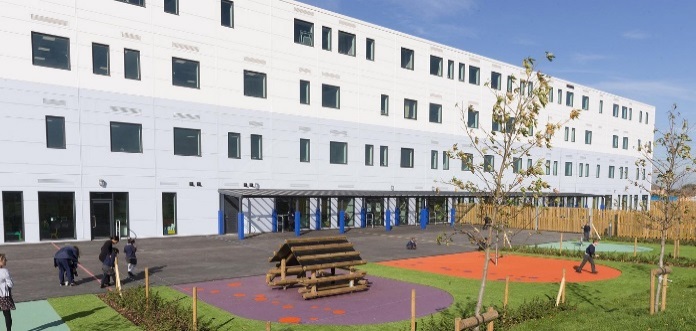 Our motto “Excellence for All” sums up our aims. Riverside Bridge School delivers outcomes significantly above the national average for pupils with special needs on all key measures; we support development of the personal qualities of confidence and resilience essential for a successful life, and support development of the skills and strategies for lifelong learning and independent living within the community.Riverside Bridge School makes full use of the freedoms its status brings through an innovative and personalised curriculum that suits the needs of all its pupils. The school’s governance arrangements enable fast, flexible decision-making at school level, enabling resources to be used efficiently and effectively to continually raise achievement.We believe in a provision which provides high quality learning opportunities, teaching and facilities for all, whilst rigorously tailoring learning to meet the distinctive needs of different groups of pupils. Our unified learning campus will ensure pupils are able to achieve their full potential, access the mainstream facilities and experience a wide range of appropriate challenges.Our curriculum model is distinctive in the offering of three clear pathways, differentiated by the teaching and learning requirements of each of our pupil groups. We believe our three distinct and differentiated pathways offers the best way for:•	Achievement to be maximised•	Each pupil to have a personalised curriculum appropriate to their needs•	Teachers to deliver lessons at an appropriate pace•	Expectations and targets to be set and reinforced•	Pupils to be challenged and supported at the right level•	A positive learning environment to be nurtured and maintained•	Pupils to develop confidence and self-esteem•	Pastoral programmes to be appropriately differentiatedThe ASC (ASD) Pathway.At Riverside Bridge School, knowledge about autism and the learning styles of pupils with autistic spectrum conditions informs, and is fundamental to, the development of effective strategies for their teaching and learning. The components of effective teaching and learning for pupils with ASC Riverside Bridge School include: •	Teaching informed by the principles of structured teaching (TEACCH)•	High levels of organisation and structure in the physical environment to assist   understanding and meaning;•	Schedules and work systems to ensure the sequence of daily activities are predictable and understandable;•	Visual supports to make individual tasks and curriculum understandable•	Programmes based on individualised assessment and the functional level of each pupil with intervention drawing on existing skills and interests; •	Emphasis on development of independence.The PMLD Pathway.At Riverside Bridge School the complex learning needs of learners with profound and multiple learning difficulties (PMLD) are recognised. In addition to very severe learning difficulties they may have, other significant difficulties, such as physical disabilities, sensory impairment or severe medical conditions are provided for. The components of effective teaching and learning for PMLD pupils at Riverside Bridge Special School include strategies which: •	take account of preferred sensory and learning channels and ways of processing information; •	focus on early communication, cognitive and sensory skills that are the foundation to all future learning and crucial to an improved quality of life; •	support emotional well-being sustained by interactive approaches where learning is contingent on good personal relationships, repetition, familiarity, predictability and sensitivity to feedback from the learner. The SLD Pathway.At Riverside Bridge School fundamental to, the development of effective strategies for teaching learners with severe learning difficulties (SLD) is the understanding that they require many of the same teaching principles and strategies relevant to all learners albeit teaching that is more intensive and explicit to accommodate to different patterns and degrees of difficulty in learning. The components of effective teaching and learning for SLD pupils at Riverside Bridge School include strategies which offer:•	More experience in generalising knowledge learnt in one context to other contexts •	More examples to learn concepts •	More explicit teaching of learning strategies & reinforcement of them •	More frequent and more specific assessment of learning •	More time to solve problems •	More careful checking for preparedness for the next stage of learning •	More practice to achieve mastery The Partnership Learning Trust 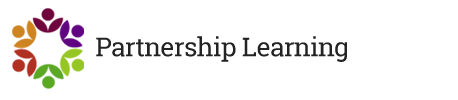 The Partnership Learning Trust brings together a range of local partners, including parents from the local community, local primary, secondary and special school Headteachers, Barking and Dagenham College of Further Education, the University of East London, the voluntary sector training provider Lifeline and members of local groups for children and young people with learning and other disabilities.The Partnership Learning Trust already runs a mainstream, secondary 11-18 free school – Riverside School – on Barking Riverside. Riverside School is currently housed in a primary school building on the former City Farm site on Thames Road, but is expected to move to purpose-built new accommodation off Renwick Road in September 2017. In addition the co-located primary school will also form part of the unified learning campus.In its work in Barking and Dagenham, The Partnership Learning Trust is:• Focused on improving the educational opportunities and life chances of the young people of the London Borough of Barking and Dagenham• Committed to working as a full member of Barking and Dagenham’s existing family of schools and in partnership with the Local Authority• Committed to providing a high quality range of flagship educational provisions to enable families to access mainstream and special education for all ages in their own local community.The London Borough of Barking and Dagenham has one of the fastest-growing school-age populations in the country: overall pupil numbers in the Borough are set to rise by 50% between 2014 and 2020. Based on student numbers already in primary schools, there will be a need for the equivalent of four new 10 form-entry secondary schools in the Borough within the next seven years.For some years, parents of pupils with complex special needs living in the borough have had difficulty securing places at Trinity School, the existing over-subscribed special school in the Borough. This difficulty is being further exacerbated by the rapidly growing population.The Partnership Learning Trust responded to this local need by submitting an application to the Department for Education in January 2013 to establish a special Free School – Riverside Bridge Special School – on Barking Riverside, offering families an inclusive, accessible, all-through learning pathway for children growing up in Thames View, Riverside and the wider area of Barking & Dagenham.Riverside Bridge School will eventually cater for around 190 pupils aged 4-16 years and offer targeted support for pupils where there is an Education, Health and Care Plan (EHC) and needs arising from severe/profound learning difficulties and severe learning difficulties with autistic spectrum disorder. There will be extended opportunities for lifelong learning and personal development through wide-ranging community provision, dual use of facilities and direct links to enhanced opportunities in further and higher education and employment. Ten key facts about the area.Barking and Dagenham is home to 60,000 children and young people, 31% of the total population of 194,000.The area is experiencing one of the fastest rising birth rates in the country. In September 2013, one thousand more children entered Reception than left Year 6 to go to secondary school. Forecasts indicate that the combined primary and secondary populations (Reception to Year 11) will grow by around 10,000 over the coming four years to 2017/18.50% of all primary aged children and 37% of all pupils at secondary school in Barking and Dagenham do not hold English as a first language. The average for England is 19% and 14% respectively.Approximately one in three children in Barking and Dagenham is born into poverty, higher than the national average of one in five.  Levels of child poverty are the eighth highest in the country.There are 44 primary phase schools, 10 secondary schools, one special school and one pupil referral unit in Barking and Dagenham. Two primary schools and one secondary are Academies, two are Free Schools, one is a primary which will become an all-through school, and the other secondary, with approval to open a new special school.There are nine maintained schools and one secondary Academy with sixth forms, (including one special school), one further education college, a Technical Skills Academy and one adult college.Barking and Dagenham is ranked 90 out of 152 local authorities for attainment at age 11 and 84 out of 151 at age 16. (2013 performance)68% of Disadvantaged* pupils and 81% of Other** pupils in Barking and Dagenham achieved the expected level in reading, writing and math’s at age 11, compared with 63% and 81% nationally for each group. Barking and Dagenham is ranked 23 out of 150 local authorities for attainment at 11 for pupils on free school meals.50% of Disadvantaged* pupils and 68% of Other** pupils in Barking and Dagenham achieved five A* to C GCSEs or equivalent, including English and math’s, compared with 40% and 67% nationally. Barking and Dagenham iAdvice on making an applicationThe governing body will rely solely on the information contained in your application form to make a decision whether to shortlist you for the post. CVs will not be accepted.Please provide as much relevant information as possible. You may find the following points helpful:Begin by reading through all the information in the recruitment pack, paying particular attention to the selection criteria.Complete each section of the application form.In writing your personal statement you should state how your experience, skills and abilities help you to meet each of the selection criteria listed for this post, addressing each of the criteria in turn.Make sure that you address each of the criteria fully.Provide evidence of your own experience and not the general work of your school with examples.The panel will use the person specification to judge whether or not to shortlist an applicant.Please return your signed application form as an attachment in an e-mail to: hebo@riverside.bardaglea.org.ukClosing date:  Closing date:  Noon - Monday February 19th
Shortlisting – 23rd February 2018Interviews W/B 26th February 2018If you are not contacted by the above date your application has been unsuccessfulAn appointment to the post will be conditional on receipt of satisfactory references and safeguarding procedures.Riverside Bridge SchoolJob DescriptionPOSTION: 		Phase Leader SALARY SCALE:	Inner London MPS/UPS + TLR 2b + SEN Allowance (£4,158)Purpose: To support the leadership team by taking a leading role in raising standards, supporting improvements in teaching practice and supporting and helping colleagues to improve their effectiveness The Phase Leader will carry out the professional duties of a teacher as set out in the current Teachers Pay and Conditions document and in addition will take a lead in tasks and projects linked to the school development plan and SEF and identified annually.Main Job Elements: Leading and ManagingThe Phase Leader will play a major role under the overall direction of the Assistant Head and Head of School in:Helping teachers to develop and enhance their practice and expertise in specific aspects of pedagogy, planning, preparation, assessment and evaluation.Helping teachers who are experiencing professional difficulties.Leading and managing specific developments identified to achieve outcomes highlighted as a priority during the school self-evaluation and school improvement planning process. Being the first point of call for staff members within your phaseTo make Assistant Head and Head of School aware of any staffing issues within your phase as soon as knownSPECIFIC RESPONSIBLITIES OF THE POSTAccountability for Leading and Managing Developments / ChangeWorking closely with leadership teams and with other relevant managers and teachers:take a leading role in developing, implementing and evaluating policies and practice that contribute to school improvement assess and clarify goals / objectivesplan developments and resource allocationallocate goals, roles and tasks to individuals and teamsintroduce, implement, support, monitor and evaluate developmentsprovide the Head of School and Assistant Head with relevant data on developments to support school self-evaluationTeaching & Learning – Impact on Educational ProgressWorking with the Head of School, Assistant Headteacher and other relevant teachers in the phases:know how to improve the effectiveness of assessment practice including how to analyse data to evaluate the effectiveness of teaching and learning across the school to improve teaching and learning;take a lead in planning collaboratively with colleagues in order to promote effective practice.monitor pupil standards and achievement against targets;monitor planning, curriculum coverage and learning outcomes;monitor standards of pupil behaviour and application;plan and implement strategies where improvement needs are identified;provide learners, colleagues, parents and carers with timely, accurate and constructive feedback on learners’ attainment, progress and areas for development that promote pupil progress.Developing Self and Working with Others – Develop and Enhance Own Practice and the Teaching Practice of OthersWorking with the Head of School, Assistant Headteacher and other relevant teachers in the phases:take responsibility for personal professional development and use the outcomes to improve teaching and pupils’ learning.take a leading role in developing implementing and evaluating policies and practice and in promoting collective responsibility for their implementation.take a leadership role in developing, implementing and evaluating policies and practice that contribute to school improvement.research and evaluate curricular practices and draw on research outcomes and other sources of external evidence to inform their own practice and that of colleagues.have a critical understanding of the most effective teaching, learning and behaviour management strategies, including how to select and use approaches that personalise learning to provide opportunities for all learners to achieve their potential.demonstrate excellent teaching, assessment and pedagogical practice which lead to excellent results and outcomes and provide a role model of good classroom practice for other teachers, modelling effective strategies with them;monitor and evaluate standards of teaching, identifying areas for improvement;support teachers in planning appropriate strategies to achieve pupil progress target levels and objectives.ensure that agreed pupil progress target levels are achieved or exceeded and promote the importance of raising achievement;lead pupil progress meetings with identified members of staff;support the assistant headteacher in coordinating and monitoring the deployment of teachers, support staff and other adults to ensure their effective contribution to pupils’ learning. support the assistant headteacher in ensuring the effective and efficient management and organisation of learning resources and  information and communications technology across phases;plan and implement strategies to improve teaching where needs are identified;support the assistant headteacher in the induction, support and monitoring of new staff in the phase.Managing within the OrganisationAct as a performance manager for identified teachers.monitor and evaluate the contribution and impact of identified staff in the phase;provide quality assurance monitoring and intervention as agreed;Identify staff development needs and communicate training needs to the Head of School and/or Assistant Head for CPD in the school.Securing AccountabilityAct as a performance management team leader for identified teachers.observe colleagues teaching (through performance management arrangements and/or subject monitoring) and provide evaluative feedback on the effectiveness of their teaching strategies to bring about further improvementmonitor and evaluate the contribution and impact of identified teachers / subject managers in the phase providing constructive and developmental feedbackprovide quality assurance monitoring and intervention as agreed;identify staff development needs and co-ordinate these with the SLT;Monitor and evaluate the planning of other teachers, on a regular basis.Disseminate examples of effective planning practice within the school / subject.Ensure that teachers are aware of the needs of inclusion of all pupils and groups and make provision for this in their planning.Ensure that feedback from lesson observation, work scrutiny and analysis of assessment data is appropriately reflected in teachers’ planning.Strengthening CommunityTo actively promote a school culture and curriculum which takes account of the richness and diversity of the school’s communities.General Tasks as related to Postholder:To carry out tasks according to the needs and exigencies of the school and with due regard to the paramouncy of the children’s best interest and a duty of care towards pupils.To deputise for the Assistant Head Teacher if required This job description will be subject to Annual Review, in consultation with the Assistant Headteacher and/or Head of School to take into account the changing needs of the school.Riverside Bridge School is committed to safeguarding and promoting the welfare of our pupils and expects all staff and volunteers to share this commitment.The above duties are neither exclusive nor exhaustive and the post holder may be required to carry out such other appropriate duties as may be required by the Head of School within the grading level of the post and the competence of the post holder..Riverside Bridge SchoolPerson SpecificationJob Title: Phase Leader		Grade: Inner London MPS/UPS + TLR 2b + SEN Allowance (£4,158)Please outline how you meet the person specification outlined in your personal statement where applicable. Riverside Bridge SchoolEmail: hebo@riverside.bardaglea.org.ukHead of School: Anna Hope Executive Principal: Roger LeightonMixed 4-16 Special SchoolPhase Leader Salary: Inner London MPS/UPS + TLR 2b + SEN Allowance (£4,158)Required: Easter 2018 or September 2018Person SpecificationEssentialDesirable1. EXPERIENCE  Working with primary aged pupils with Special Educational Needs. A range of curriculum areas/differentiation.Working with a team.Working with parents.Working in a multi-cultural setting.Devising and implementing individual educational programmes for students.Writing Annual Reviews and Special Educational Advice.Extensive experience of working with pupils with ASD and challenging behaviourExperience of implementing structure in the classroom (TEACCH). Of managing the challenging behaviour of adolescent pupils with ASC using SCIP.SPECIAL ABILITIES Ability to convey an idea/information in clear, simple manner, both verbally and in writing.Ability to evaluate from ObservationUnderstanding /Knowledge of Child DevelopmentAn understanding of behaviour management.Skill to implement research-based instructional practices and strategies with individuals with severe learning difficultiesSkill to implement curriculum programs that improve social skills and interactions between students with PMLD/SLD/ASC, their peers, and adults across various settings.Skill to implement instructional programs that address transition needs of individuals with ASC (i.e., jobs and training, home living, recreation and leisure, community living, and postsecondary education).Skill to demonstrate the ability to accurately collect and interpret data to document progress on outcomes for students with SEN, and make necessary changes in programming when indicated.Skill to implement individualised goals and objectives to address the core features of SEN based on individual strengths and identified needs.Skill in writing behaviour intervention plansKnowledge of a range of educational and service options for students with SENSkill in providing strategies and training for parents, professionals, and other school staff to work more effectively with individuals with SENSkill to communicate with outside agencies (e.g., OT, speech and language therapists, doctors, psychologists, and others) working with individuals with ASD.Skill to share current research and other resources regarding ASC with parents and school staff.√Person Specification EssentialDesirableOTHER  SPECIFIC          REQUIREMENTSCommitment to the Council’s Equal Opportunities Policy and acceptance of their responsibility for its practical application.Legible handwriting/ ability/willing to typeApproachableGood, precise record keepingProficient in ICTS.T.R.E interestWilling to attend trainingWilling to work across phases according to the requirements of the schoolAn understanding of appropriate Professional standards for teachers as appropriate for postEDUCATION       TRAININGQualified Teacher√Evidence of attendance at courses/training√DISQUALIFYING FACTORSIndication of sexist, racist, and anti-disability attitudes or any other attitudes inconsistent with either the Council’s Equal Opportunities Policy or the School’s Safeguarding Children Safe Recruitment Policy and Procedures.